RutinEnligt patientdatalagen är vårdgivare skyldiga att göra systematiska och återkommande kontroller av om någon obehörigen kommit åt patientuppgifter i IT-system. Ansvarig att loggranskning utförs inom vårdgivaren är verksamhetschef/enhetschef för vårdenheten. I ansvaret ligger också att personalen ska ha fått information om gällande regler för åtkomst till patientinformation, sekretessregler mm. Verksamhetschef/enhetschef kan delegera handläggningen av loggranskningen till annan person. Vid delegering ska läggas vikt vid personens noggrannhet och att personen har god kännedom om enhetens medarbetare. Blanketten ”Delegering av loggranskning” (se bilaga) ska fyllas i och underskriven av chef skannas in och skickas in till supporthsl@vasteras.se Loggranskningen ska ske systematiskt och återkommande av verksamhetschef eller den person som denna uppgift delegerats till. Loggranskning ska ske enligt instruktion för respektive systemminst en gång i månaden – systematisk månadskontrollvid misstanke om dataintrång vid särskild händelse på patienter som är allmänt kända personervid patientens begäranLoggurvalCosmic och Link via Loggkoll- loggurval vid den systematiska månadskontrollen:månadsrapport för granskare – här loggas om användaren sökt/läst på egen journal, kollegas journal och närståendes journal. Med närstående menas barn, förälder, vårdnadshavare, partner, make, maka.logga på 2 slumpvald personal ett datum under perioden, utöka ev. till flera datum beroende på verksamhet el. användarens arbetsschemalogga på 3 slumpvalda patienter, välj ett datum under periodenNär Loggranskning är genomförd i systemet enligt ovan ska det dokumenteras i loggkontrollsprotokollet, se bilaga och sparas hos er i 10 år. Det är kvittot på att Loggranskning är genomförd. När Loggranskning visar på en avvikelse och misstanke om otillbörlig åtkomst finns, ska åtgärder vidtas. Verksamhetschef/enhetschef kontaktar HR-funktionen inom respektive vårdgivare om vidare utredning.Vid frågor gällande loggning av HSL-systemen kontakta supporthsl@vasteras.se
Utföra loggkontroll i Cosmic och LINKÅtkomst samt inloggning i LoggkollFör att logga in i Loggkoll krävs att du har ett SITHS-kort samt att du är registrerad som användare i Loggkoll. Om du saknar behörighet kontakta supporthsl@vasteras.se Sätt i ditt SITHS-kort och logga in i Citrix via https://citrix.regionvastmanland.se/Välj ikonen LoggKoll 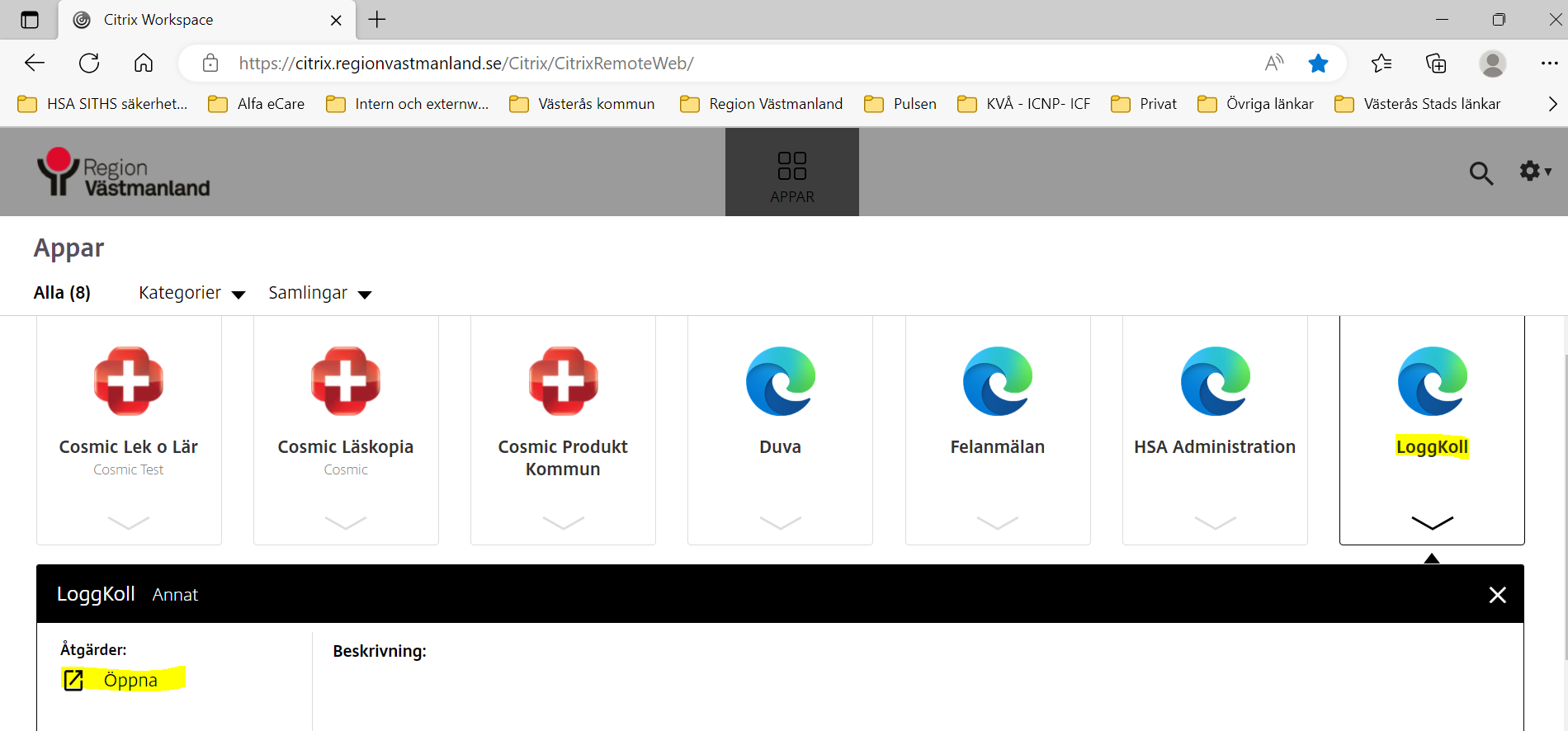 i nästa steg klicka på bilden 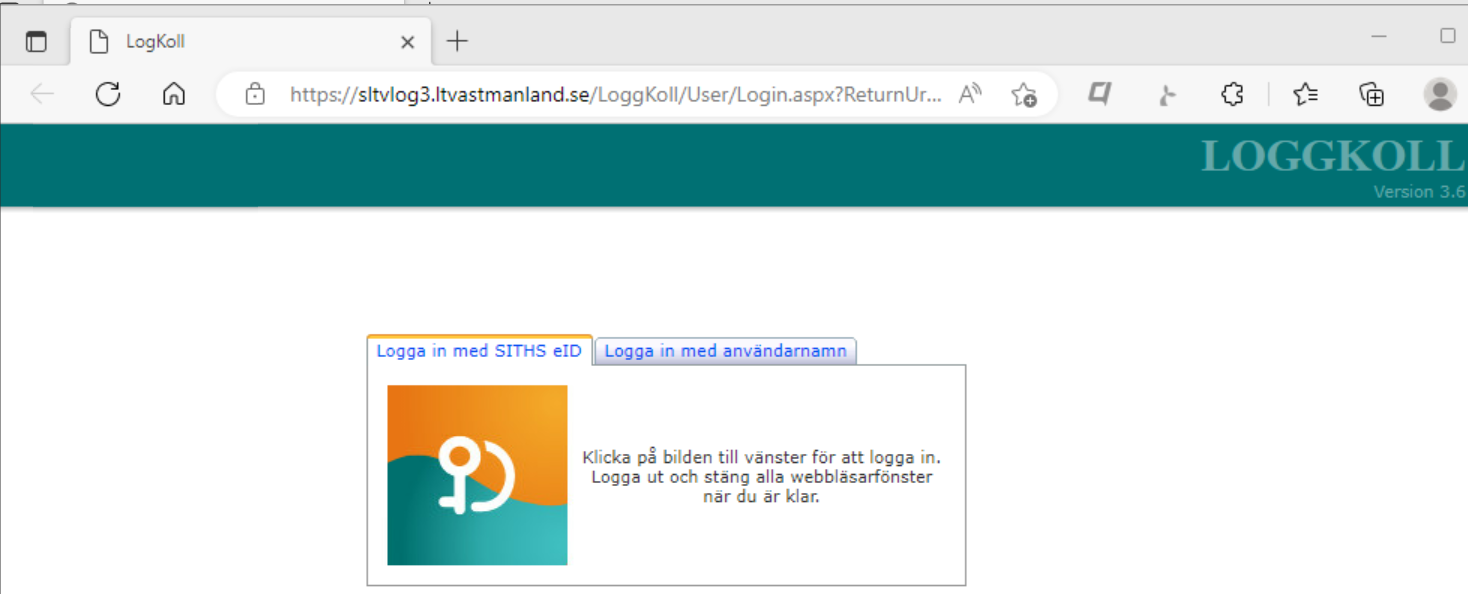 logga in med SITHS-koden för legitimering, välj HSA-certifikatet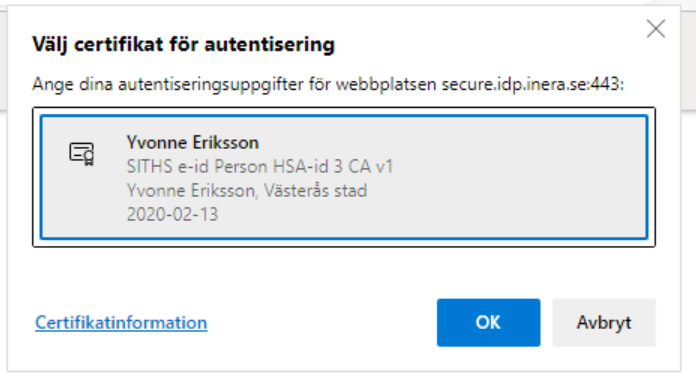 Genomförande av loggranskning – månatlig kontrollNär du loggat in i Loggkoll visas följande bild, välj ”Månadsrapport för granskare”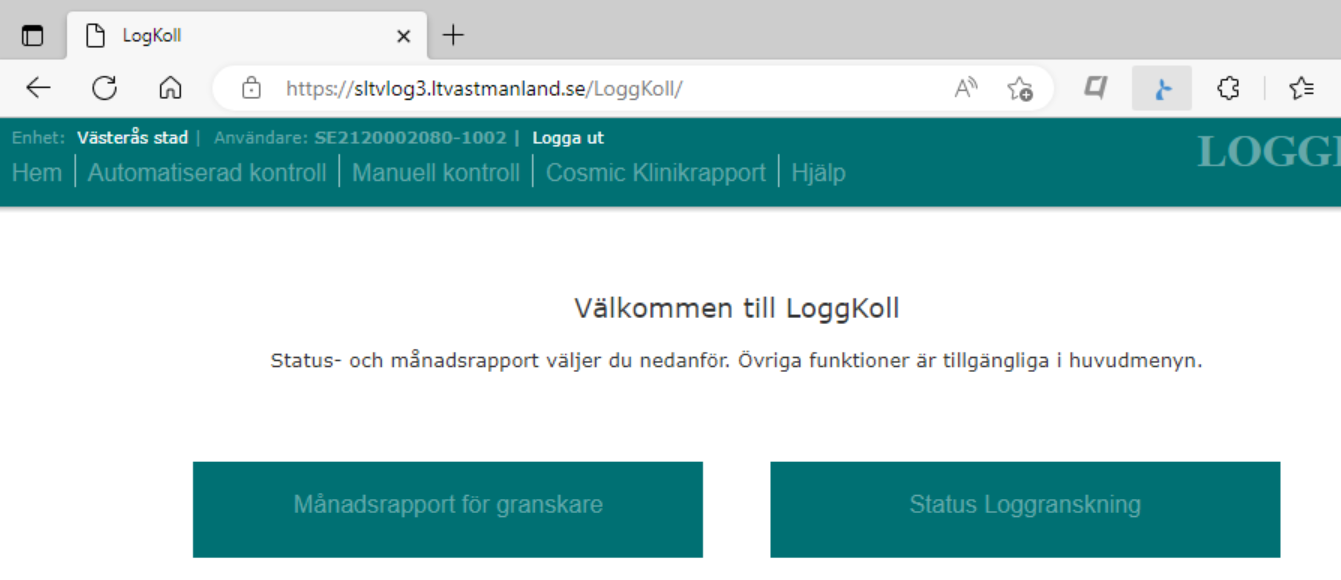 Välj i fältet: ”Månad” månaden du vill logga påVäl i fältet ”Klinik” den förvaltningen du tillhörVälj i fältet ”Vårdenhet Personal” ditt områdeVälj Visa rapport och granska logglistan som visas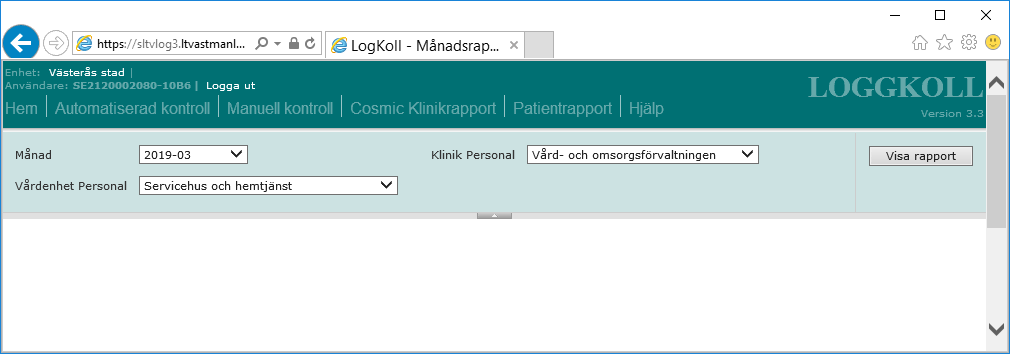 Rapporten visar om användaren läst:Egen journalAnhörigs journal (barn, förälder, vårdnadshavare, partner, make, maka)Kollegas journal (Medarbetare, Enhet)Om resultat visa att det inte är några avvikelser är månadskontrollen kontrollen klar och du går vidare med Manuell kontroll och Patientrapport, se punkt 3 och 4.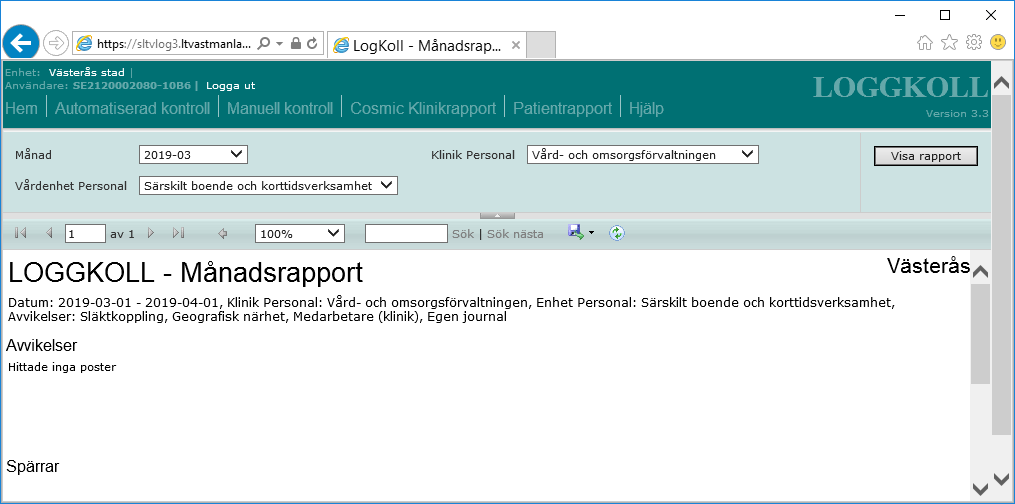 Manuell kontroll Slumpmässigt vald personal eller vid misstankeVälj fliken fliken ”Manuell kontroll” och fyll i fälten:Datum from -tom Användarens HSA-Id fylls i fältet Användare. Endast de 4 sista tecknen i HSA-Id ska fyllas i, kan vara siffror och/eller bokstäver, se bilden. Bocka ur rutan efter fältet först så att skrivfältet öppnas.Klinik och vårdenhetVälj Visa rapport och granska logglistan som visas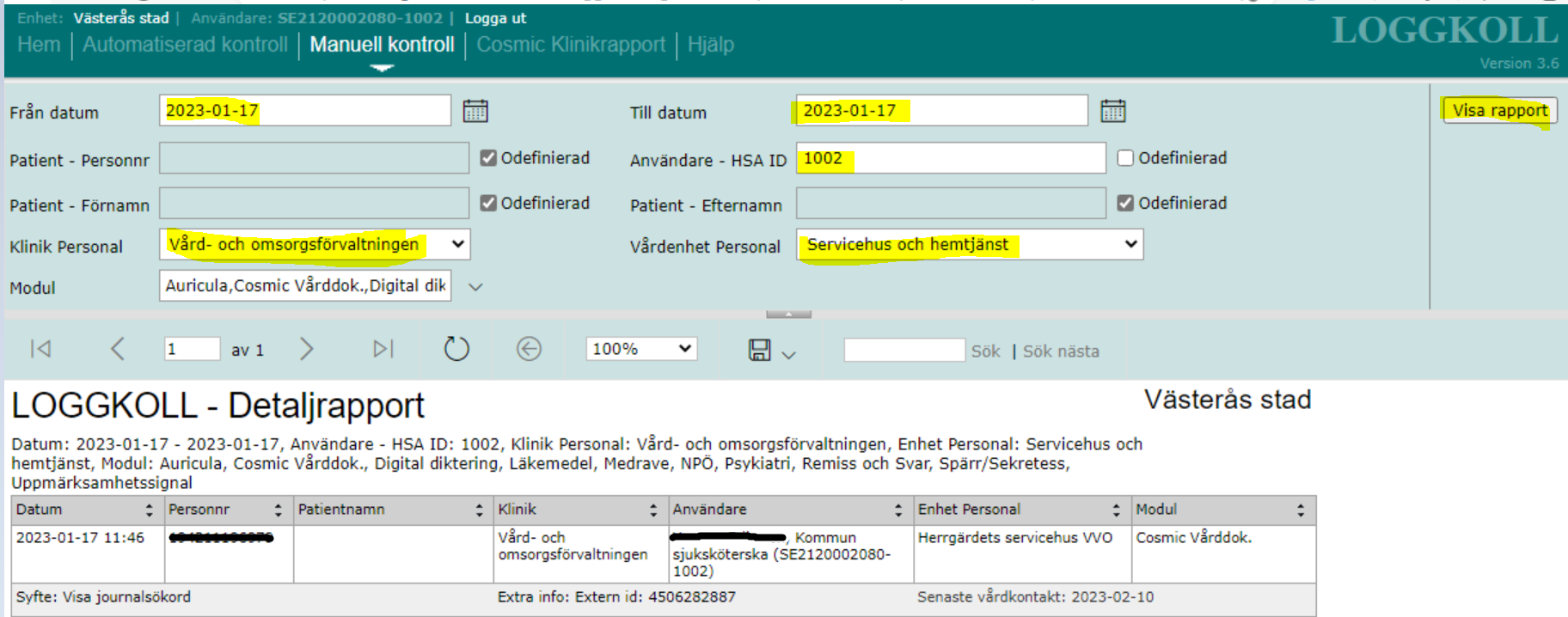 Patientrapporter slumpvald patient, loggkontroll allmänt känd person eller vid begäran från patientPatient kan se journalloggar på webben genom ”Journalen på nätet”. De har även rätt att begära ut loggrapporter och kan då vända sig till vilken vårdinrättning som helst. Loggarna är separerade mellan vårdgivare, så endast regionspersonal kan skriva ut loggar från regionen och privata vårdgivare endast sina loggar. Ingen sekretessprövning behövs innan de lämnas ut, däremot bör det försäkras att rapporten lämnas till rätt person. Det kan göras genom att ta legitimation eller skicka rapporten till folkbokföringsadressen. Tänk på att äldre loggar än ett år endast kan tas ut av IT. Kontakta supporthsl@vasteras.se vid dessa fall.Välj fliken fliken ”Manuell kontroll” och fyll i fälten:Datum from -tom Patientens personnummer, bocka ur rutan bakom fältet förstKlinik och vårdenhetVälj Visa rapport och granska logglistan som visas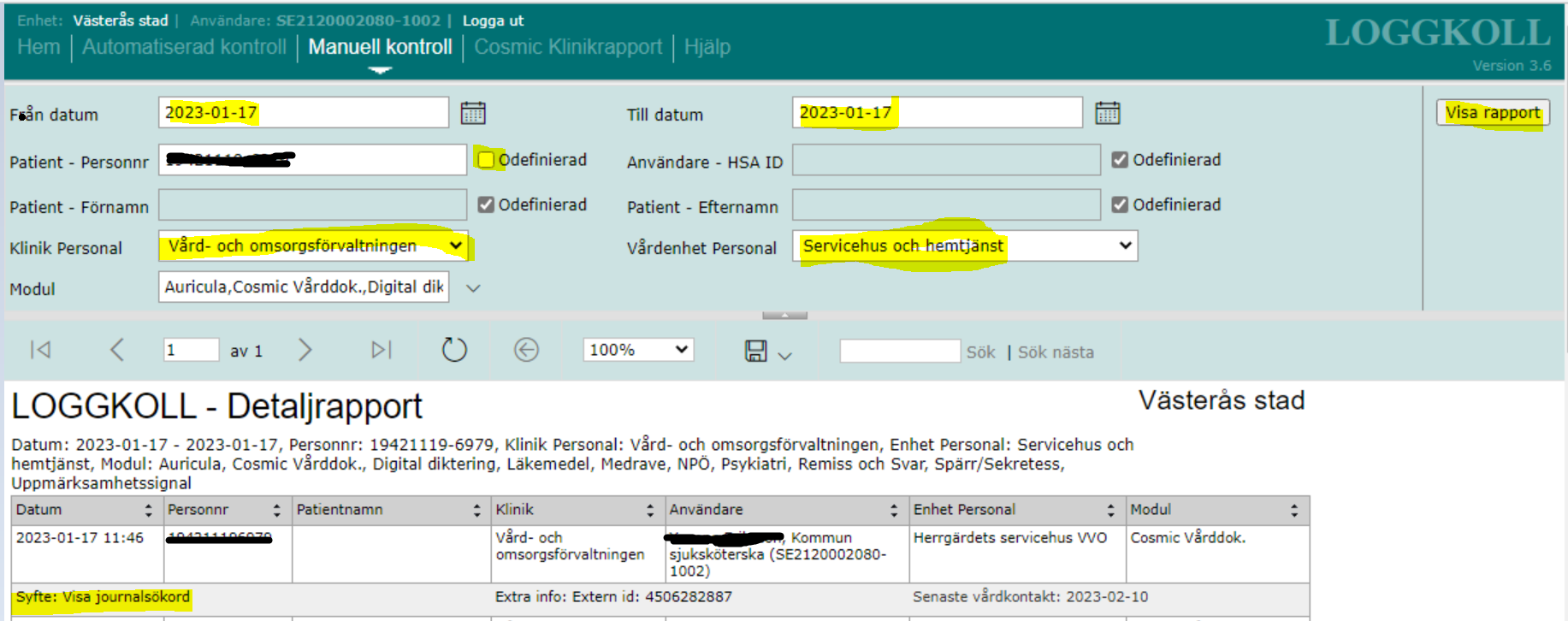 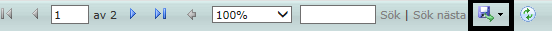 Tryck på diskettsymbolen om du vill skriva ut rapporten.Vid frågor gällande Loggkoll och loggranskning kontaktas systemförvaltningen för Vård och omsorg supporthsl@vasteras.se Kontrollen är utfört i systemet Loggkoll och initierad av: Verksamhet/enhet: Anledning till kontroll Systematisk månadskontroll Särskild händelse eller misstanke På patientens/kundens begäranUrvalskriterier:Datum/tidsperiod: Alternativa urvalskriterier:Kund/Patient (om kontrollen berör specifik kund/patient): Medarbetare som har loggats (vid särskild händelse eller misstanke): Kryssa i för vilka verksamhetssystem loggkontrollen har utförts:  Cosmic patientjournal och LINK via LoggkollKontroll av logglistan:Ansvarig chef granskar logglistan utifrån frågeställningenHar medarbetarna som enligt logglistan sökt, läst, skrivit eller sparat i den aktuella patientens/kundens ärende, haft behov av detta för att kunna utföra sina arbetsuppgifter under den aktuella perioden?Följande kriterier är förslag på vad den som granskar bör vara uppmärksam på:Kontroll mot medarbetarens arbetstid, och närvaro.Informationssökning som medarbetare inte haft behov av för att kunna utföra sina arbetsuppgifterPersoner med släktskap eller kollegorpersoner av medialt intresse, lokalt och nationelltperson med diagnos eller situation som kan väcka särskilt intresse

Resultat av loggkontrollen: Ingen otillbörlig åtkomst har förekommit Otillbörlig åtkomst misstänks har förekommit och vidare utredning görs **Kontrollen genomförd av:Datum:	 Namn:	 Befattning:	 Kontaktinfo:	 _______________________________________________Underskrift*Om loggkontrollen utförts på kundens begäran skall hela ärendet (kundens begäran, ifyllt loggkontrollprotokoll samt svaret till kunden) diarieföras och sparas i 1 år.Loggkontrollprotokoll som upprättas av andra skäl än på begäran av kund sparas i 10 år utskrivet och undertecknat på enheten och arkiveras efter behov.**Om det utifrån loggkontrollen finns misstanke om otillbörlig åtkomst kontaktar ansvarig chef HR-funktionen inom respektive förvaltning om vidare utredning.Blanketten används när verksamhetschef/enhetschef ska delegera uppgift att utföra loggranskning till någon annan i verksamheten. Ansvaret kvarstår dock hos verksamhetschef/enhetschef att loggranskning genomförs.BeställningUppdraget gäller tills delegeringsbeslutet återkallas genom denna blankett. Har användaren inte loggat in någon gång under ett års tid tas användaren bort.Ifylld blankett scannas in och mejlas till supporthsl@vasteras.se Gäller förGäller förGäller förGäller förNamnNamnPersonnummerPersonnummerKlinik/verksamhetKlinik/verksamhetFullständigt HSA-IDFullständigt HSA-ID      (fylls i av systemförvaltningen)      (fylls i av systemförvaltningen)Delegerat avDelegerat avDelegerat avDelegerat avNamnNamnFullständigt HSA-IDFullständigt HSA-ID      (fylls i av systemförvaltningen)      (fylls i av systemförvaltningen)Arbetsuppgift som delegeratsArbetsuppgift som delegeratsDatum för beslutetDatum för beslutetUtföra loggranskning enligt rutin i följande system☐ Cosmic patientjournal och LINK via LoggkollUtföra loggranskning enligt rutin i följande system☐ Cosmic patientjournal och LINK via LoggkollBeslutat avBeslutat avBeslutat avMottaget avJag intygar att jag noggrant frågat och kontrollerat uppgiftsmottagaren om hon/han har tillräckliga kunskaper och erfarenheter för arbetsupp-giften.Jag intygar att jag noggrant frågat och kontrollerat uppgiftsmottagaren om hon/han har tillräckliga kunskaper och erfarenheter för arbetsupp-giften.Jag intygar att jag noggrant frågat och kontrollerat uppgiftsmottagaren om hon/han har tillräckliga kunskaper och erfarenheter för arbetsupp-giften.Jag åtar mig arbetsuppgiften och är införstådd med att jag har fullt yrkesansvar för den delegerade arbetsuppgiften.Delegeringsbeslutet återkallat Respektive verksamhetschef/socialchef ansvarar för att behörighet avbeställs omedelbart efter att anställd inte längre har behov av behörighet till loggkollsystemet.Delegeringsbeslutet återkallat Respektive verksamhetschef/socialchef ansvarar för att behörighet avbeställs omedelbart efter att anställd inte längre har behov av behörighet till loggkollsystemet.Delegeringsbeslutet återkallat Respektive verksamhetschef/socialchef ansvarar för att behörighet avbeställs omedelbart efter att anställd inte längre har behov av behörighet till loggkollsystemet.Delegeringsbeslutet återkallat Respektive verksamhetschef/socialchef ansvarar för att behörighet avbeställs omedelbart efter att anställd inte längre har behov av behörighet till loggkollsystemet.OrsakOrsakOrsakOrsakDatum för beslutetBeslutat avBeslutat avBeslutat av